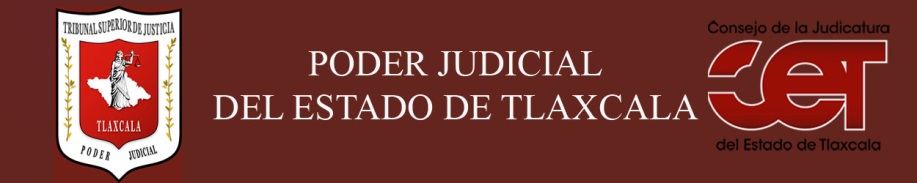 Formato público de Curriculum VitaeI.- DATOS GENERALES:I.- DATOS GENERALES:Nombre:PIERRE PAUL SANCHEZ BENITEZ.Cargo en el Poder Judicial: FACILITADOR PUBLICO Y ENCARGADO DE LA COORDINACION DE FACILITADORES DEL CENTRO ESTATAL DE JUSTICIA ALTERNATIVA DEL PODER JUDICIAL DEL ESTADO DE TLAXCALA.Área de Adscripción: CENTRO ESTATAL DE JUSTICIA ALTERNATIVA.Fecha de Nacimiento: (cuando se requiera para ejercer el cargo) 17-12-1981.II.- PREPARACIÓN ACADÉMICA: II.- PREPARACIÓN ACADÉMICA: Último grado de estudios:MAESTRIA EN DERECHO CONSTITUCIONAL Y AMPAROInstitución:UNIVERSIDAD AUTONOMA DE TLAXCALA.Periodo:2006-2008.Documento: CONSTANCIA DE ESTUDIOS.Título Profesional: NOCédula: NOEstudios Profesionales:LICENCIADO EN DERECHO.Institución: UNIVERSIDAD AUTONOMA DE TLAXCALA.Periodo: 1999-2004Documento: TITULO.Cédula: 4795900III.- EXPERIENCIA LABORAL: a)  tres últimos empleosIII.- EXPERIENCIA LABORAL: a)  tres últimos empleosIII.- EXPERIENCIA LABORAL: a)  tres últimos empleos1Periodo (día/mes/año) a (día/mes/año):1-FEBRERO-2017 AL 25 DE MAYO-2017Nombre de la Empresa:Nombre de la Empresa:PODER JUDICIAL DEL ESTADO DE TLAXCALA.Cargo o puesto desempeñado:Cargo o puesto desempeñado:SECRETARIO PROYECTISTA ADSCRITO AL CENTRO ESTATAL DE JUSTICIA ALTERNATIVA.Campo de Experiencia:  Campo de Experiencia:  JURISDICCIONAL.2Periodo (día/mes/año) a (día/mes/año):25-MAYO-2017 AL 1-MARZO-2019Nombre de la Empresa:Nombre de la Empresa:PODER JUDICIAL DEL ESTADO DE TLAXCALA.Cargo o puesto desempeñado:Cargo o puesto desempeñado:TITULAR DEL CENTRO REGIONAL DE JUSTICIA ALTERNATIVA DEL DISTRITO JUDICIAL DE MORELOS.Campo de Experiencia:  Campo de Experiencia:  JURISDICCIONAL.3Periodo (día/mes/año) a (día/mes/año):1-MARZO-2019 A LA FECHA.Nombre de la Empresa:Nombre de la Empresa:PODER JUDICIAL DEL ESTADO DE TLAXCALA.Cargo o puesto desempeñado:Cargo o puesto desempeñado:FACILITADOR PUBLICO Y ENCARGADO DE LA COORDINACION DE FACILITADORES DEL CENTRO ESTATAL DE JUSTICIA ALTERNATIVA DEL PODER JUDICIAL DEL ESTADO.Campo de Experiencia:  Campo de Experiencia:  JURISDICCIONAL.IV.- EXPERIENCIA LABORAL: b)Últimos cargos en el Poder Judicial:IV.- EXPERIENCIA LABORAL: b)Últimos cargos en el Poder Judicial:IV.- EXPERIENCIA LABORAL: b)Últimos cargos en el Poder Judicial:Área de adscripciónPeriodo 1PRESIDENCIA DEL TRIBUNAL SUPERIOR DE JUSTICIA.2009-2014.2SALA CIVIL-FAMILIAR.2014-2017.3CENTRO ESTATAL DE JUSTICIA ALTERNATIVA.2017-A LA FECHA.V.- INFORMACION COMPLEMENTARIA:Últimos cursos y/o conferencias y/o capacitaciones y/o diplomados, etc. (de al menos cinco cursos)V.- INFORMACION COMPLEMENTARIA:Últimos cursos y/o conferencias y/o capacitaciones y/o diplomados, etc. (de al menos cinco cursos)V.- INFORMACION COMPLEMENTARIA:Últimos cursos y/o conferencias y/o capacitaciones y/o diplomados, etc. (de al menos cinco cursos)V.- INFORMACION COMPLEMENTARIA:Últimos cursos y/o conferencias y/o capacitaciones y/o diplomados, etc. (de al menos cinco cursos)Nombre del PonenteInstitución que impartióFecha o periodo1SEMINARIO: MECANISMOS ALTERNATIVOS DE SOLUCION DE CONTROVERSIAS.SUPREMA CORTE DE JUSTICIA DE LA NACION.2,7,9 Y 18 DE SEPTIEMBRE-2019.2LA TEORIA DE LA PRESUNCION DE INOCENCIA Y SUS EFECTOS PROCESALES EN EL SISTEMA PENAL ACUSATORIO.PODER JUDICIAL DEL ESTADO DE TLAXCALA.9-MAYO-2019.3MESA DE DIALOGO CULTURA DE LA PAZ Y DE LA PROTECCION DE DATOS PERSONALES.INSTITUTO DE ACCESO A LA INFORMACION PUBLICA Y PROTECCION DE DATOS PERSONALES DEL ESTADO DE TLAXCALA.10-ABRIL-2019.4QUINTA REUNION DE LA RED NACIONAL DE MECANISMOS ALTERNATIVOS DE SOLUCION DE CONTROVERSIAS.CONATRIB Y PODER JUDICIAL DEL ESTADO DE TLAXCALA.27-28 DE SEPTIEMBRE- 2018.5CURSO PARA FORMADORES DE FACILITADORES PUBLICOS EN TORNO AL USO DE LAS TIC´S.PODER JUDICIAL DEL ESTADO DE TLAXCALA.6-7 DE SEPTIEMBRE-2018.VI.- Sanciones Administrativas Definitivas (dos ejercicios anteriores a la fecha):VI.- Sanciones Administrativas Definitivas (dos ejercicios anteriores a la fecha):VI.- Sanciones Administrativas Definitivas (dos ejercicios anteriores a la fecha):VI.- Sanciones Administrativas Definitivas (dos ejercicios anteriores a la fecha):SiNoEjercicioNota: Las sanciones definitivas se encuentran especificadas en la fracción  XVIII del artículo 63 de la Ley de Transparencia y Acceso a la Información Pública del Estado, publicadas en el sitio web oficial del Poder Judicial, en la sección de Transparencia.                       XVII.- Fecha de actualización de la información proporcionada:VII.- Fecha de actualización de la información proporcionada:Santa Anita Huiloac, Apizaco, Tlaxcala, a 2 de octubre de 2019.Santa Anita Huiloac, Apizaco, Tlaxcala, a 2 de octubre de 2019.